الجهاز العصبي الطرفي 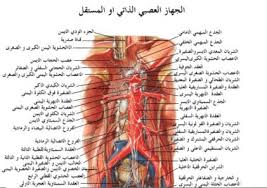 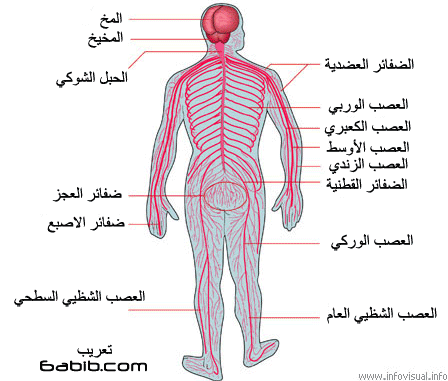 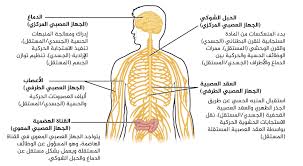 